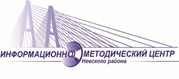 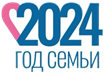 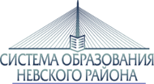 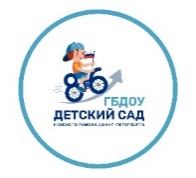 Государственное бюджетное дошкольное образовательное учреждение детский сад № 86 общеразвивающего вида с приоритетным осуществлением по физическому развитию детейНевского района Санкт-Петербурга Районный мастер-класс в рамках тимбилдинга для педагогов  «Йога: тропа здоровья» Дата: 6 мая 2024 года, 13.30Место проведения: Санкт-Петербург, ул. Новоселов, 53, литера СКонтактные данные193315, Санкт-Петербург, ул. Новосёлов, д. 53 литера Сe-mail:  det.sad.86@mail.ru№Тема выступления ФИО, должностьРегламентРегистрация участниковРегистрация участников13.00 – 13.30Открытие районного мероприятия. Приветственное слово.Сливарь Ольга Валерьевна, заведующий ГБДОУ детский сад № 86 Невского района Санкт-Петербурга Батракова Юлия Витальевна, старший воспитатель ГБДОУ детского сада № 86 Невского района Санкт-Петербурга5 мин.3.Мастер-классМастер-класс13.35-14.35«Йога и тропа здоровья»:тренинг на сплочение коллективаЮшкова Ольга Сергеевна, педагог-психолог ГБДОУ детского сада № 86 Невского района Санкт-Петербурга 10 мин«Игры дружбы на тропе здоровья»:игры на сплочение коллективаЛуцык Ольга Николаевна, инструктор по физической культуре ГБДОУ детского сада № 86 Невского района   10 мин«Путь к психологическому здоровью»: игры с парашютом на сплочение коллективаМельник Юлия Леонидовна, педагог-психолог ГБОУ СОШ № 512 Невского района Санкт-Петербурга10 мин.«Мы – команда»:командные игры на сплочение коллективаИванова Марина Алексеевна, инструктор по физической культуре ГБДОУ детского сада № 84 Невского района Санкт-Петербурга10 мин«Йога инструмент сплочённости коллектива в рамках детского сада»: тренинг на сплочение коллективаКоновалова Ольга Владимировна, педагог-психолог ГБДОУ детского сада № 62 Невского района Санкт-Петербурга10 мин«Азбука-общения + Азбука движения»: тренинг по профилактике эмоционального выгорания педагоговВалиева Ольга Александровна, педагог-психолог ГБДОУ детского сада № 78 Невского района Санкт-ПетербургаМирионкова Галина Николаевна, инструктор по физической культуре ГБДОУ детского сада № 78 Невского района Санкт-Петербурга  10 мин4.Подведение итоговПодведение итогов14.35-14.45